Friday Creative writing Write a story about the picture or write a letter from one of the characters in the picture explaining what they have done during the day. 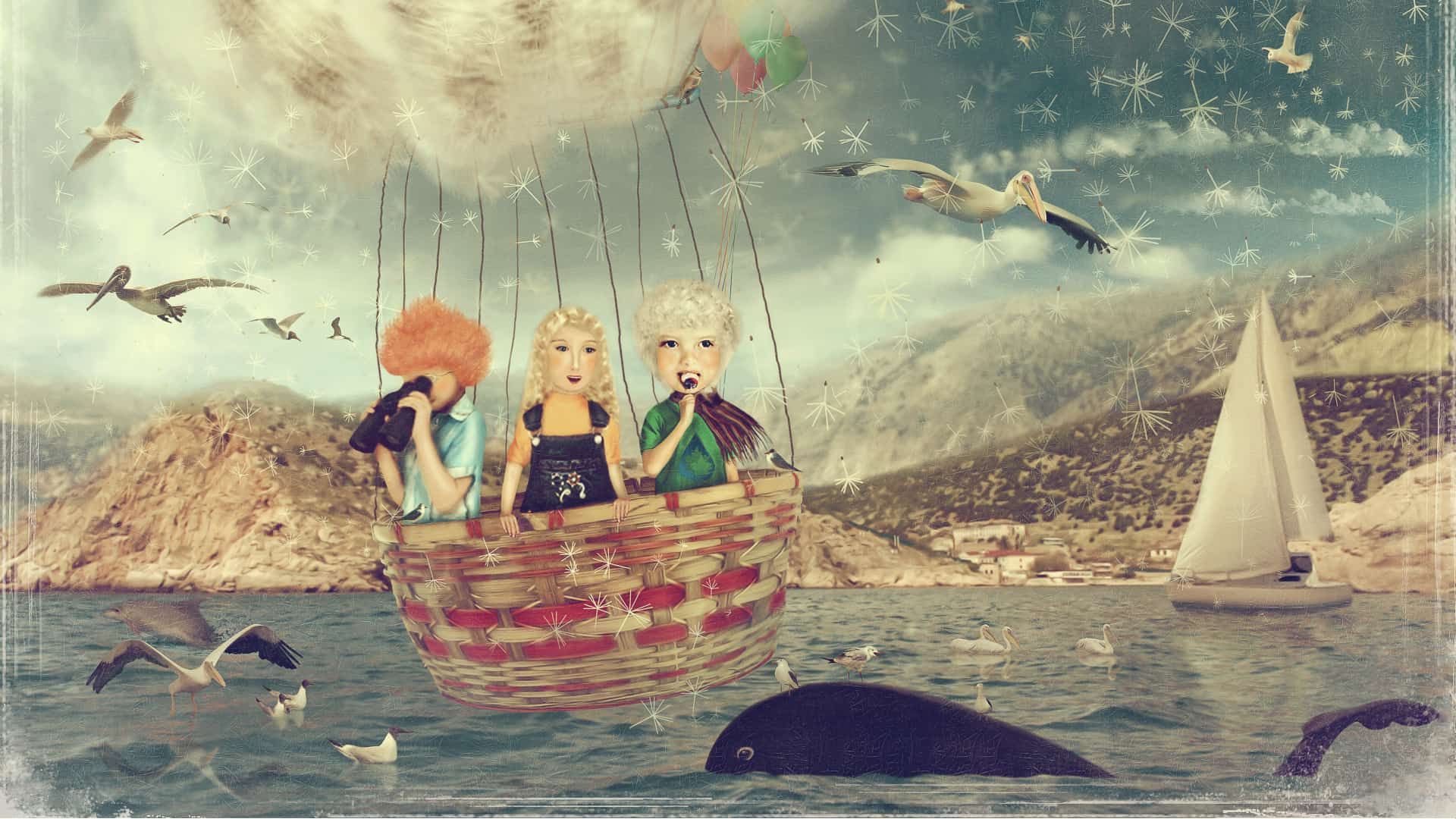 